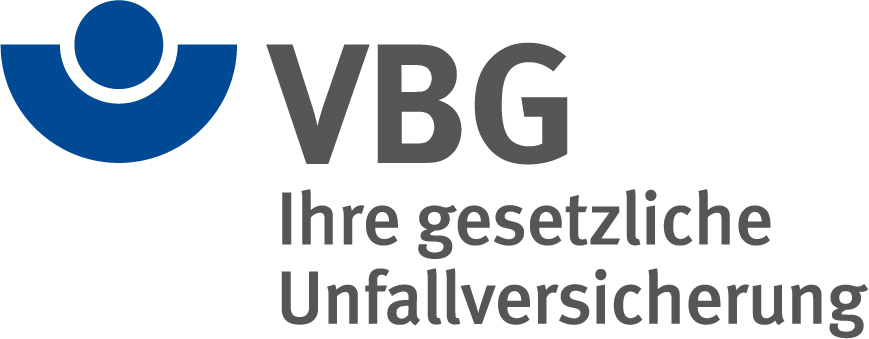 Vorwort Die Corona (SARS-CoV-2)-Pandemie trifft das gesellschaftliche sowie wirtschaftliche Leben gleichermaßen, Beschäftigte und Nichtbeschäftigte. Diese Pandemielage ist eine Gefahr für die Gesundheit einer unbestimmten Zahl von Personen und zugleich für die öffentliche Sicherheit und Ordnung. Sie hat erhebliche Auswirkungen auf das Leben jedes Einzelnen und betrifft alle wirtschaftliche Aktivitäten und damit die ganze Arbeitswelt. Das betriebliche Konzept sieht deshalb im Rahmen der Handlungshilfe zeitlich befristete zusätzliche Maßnahmen zum Infektionsschutz vor und berücksichtigt umfassend den SARS-CoV-2-Arbeitsschutzstandard des BMAS von April 2020. Die nachfolgend beschriebenen, besonderen Maßnahmen verfolgen das Ziel, durch die Unterbrechung der Infektionsketten die Bevölkerung zu schützen, die Gesundheit von Beschäftigten zu sichern, die wirtschaftliche Aktivität wiederherzustellen und zu erhalten und zugleich einen mittelfristig andauernden Zustand flacher Infektionskurven herzustellen. Dabei ist die Rangfolge von technischen über organisatorischen bis hin zu personenbezogenen Schutzmaßnahmen zu beachten. Handlungshilfe für einen Hygieneplan   Unternehmen		………………………………………………………………………………….Verantwortlich	………………………………………………………………………………….Erstellt am		………………………………………………………………………………….Erstellt von		………………………………………………………………………………….Unterschrift1. MaßnahmenkonzeptVorgabenDie Verantwortung für die Umsetzung notwendiger Infektionsschutzmaßnahmen trägt der Arbeitgeber. Ziel ist die Verhinderung von Infektionen. Der Schutz von Risikogruppen unter den Beschäftigten ist vorrangig und hat besondere Bedeutung. Hat der Betrieb einen Arbeitsschutzausschuss, koordiniert dieser zeitnah die Umsetzung der zusätzlichen Infektionsschutz-Maßnahmen.MaßnahmenMaßnahmenkonzept erarbeiten Koordination der Maßnahmen durch ArbeitsschutzausschussBetriebsarzt/Betriebsärztin und die Fachkraft für Arbeitssicherheit sind in die Maßnahmenplanung einzubeziehen2. Arbeitplatzgestaltung und Hygiene   VorgabenMitarbeiterinnen und Mitarbeiter müssen ausreichend Abstand zu anderen Personen halten. Wo dies durch Maßnahmen der Arbeitsorganisation nicht möglich ist, müssen alternative Schutzmaßnahmen ergriffen werden. Abstandsregelungen verhindern wirksam die Übertragung von Erregern und haben daher eine zentrale Bedeutung.MaßnahmenStets ausreichend Abstand (1,5 m) zu anderen Personen haltenBerührungen (z. B. Händeschütteln oder Umarmungen) vermeidenIn die Armbeuge oder in ein Taschentuch niesen oder husten und das Taschentuch                                                 anschließend in einem Mülleimer mit Deckel entsorgen Die Hände vom Gesicht fernhaltenRegelmäßig Hände mit Wasser und Seife ausreichend lange Waschen                                                                    (mindestens 30 Sekunden), insbesondere nach dem Naseputzen, Niesen oder HustenArbeitsplätze so nutzen, dass der Mindestabstand eingehalten werden kannKönnen Mindestabstände aus zwingenden Gründen nicht eingehalten werden sind mechanische Barrieren (Acrylglas) zu installieren oder es werden Mund-Nase-Bedeckungen, in besonders gefährdeten Arbeitsbereichen als PSA, zur Verfügung gestellt und getragen. Ausreichende Schutzabstände (sollen) müssen auch am Arbeitsplatz (Büro/Produktion usw.)                                                      eingehalten werdenMehrfachbelegungen von Räumen sollen vermieden werdenSollten Mehrfachbelegungen unumgänglich sein, sollte die Anzahl von einem/einer Beschäftigen                                              pro 10 qm nicht überschritten werden 3. Homeoffice   VorgabenBüroarbeiten sind nach Möglichkeit im Homeoffice auszuführen.MaßnahmenHomeoffice organisatorisch ermöglichen entsprechend der betrieblichen Erfordernisse und Möglichkeiten  4. Schutzabstand   VorgabenDie Nutzung von Arbeitsflächen und Verkehrswegen (u.a. Treppen, Türen, Aufzüge) ist so anzupassen, dass ausreichender Abstand eingehalten werden kann.MaßnahmenAusreichenden Abstand gewährleistenWo erfahrungsgemäß Personenansammlungen entstehen (Zeiterfassung, Kantine, Werkzeug- und Materialausgaben, Aufzüge etc.), sollen Schutzabstände auf den Stehflächen z.B. mit Klebeband markiert werdenWo bei Zusammenarbeit der Abstand nicht gewährleistet ist, sind alternative Maßnahmen (Tragen von Mund-Nase-Bedeckungen) zu treffen 5. Sanitäräume, Kantinen und Pausenräume VorgabenAusreichende Reinigung und Hygiene ist vorzusehen, ggf. sind die Reinigungsintervalle anzupassen. In Pausenräumen und Kantinen ist ausreichender Abstand sicherzustellen.MaßnahmenHautschonende Flüssigseifen und Handtuchspender mit Einmalhandtüchern zur Verfügung stellenDie Beschäftigen sind zu ausreichend langem (mind. 30 sec) und gründlichem Händewaschen anzuhalten Anleitung zum Händewaschen an den Waschbecken aushängenEine mindestens tägliche gründliche Reinigung und Hygiene ist vorzusehen, Reinigungsintervalle verkürzen bzw. intensivierenAusreichenden Abstand sicherstellen (mindestens 1,5 m)Die Anzahl der Personen, die sich gleichzeitig in Pausenräumen und Kantinen aufhalten, ist zu begrenzen Bei einer hohen Anzahl an Nutzer/-innen macht die Einführung eines Schichtsystems SinnAbstand durch entsprechende Aufstellung/Reduzierung von Stühlen und Tischen sicherstellenBei Warteschlangen an Kassen, Ausgabe oder Automaten durch Markierungen auf dem Boden auf den Abstand aufmerksam machenBedienpersonal an Kassen oder der Ausgabe durch mechanische Barrieren (Acrylglas) schützen6. LüftungVorgabenRegelmäßiges Lüften dient der Hygiene, fördert die Luftqualität und vermindert das Infektionsrisiko.MaßnahmenRegelmäßige Stoßlüftung alle 30 Minuten, je nach Fenstergröße auch häufigerRaumlufttechnische Anlagen weiter betreiben, da hier das Übertragungsrisiko als gering eingestuft wirdVorgeschriebene Wartungszyklen für die Anlagen sicherstellen7. Infektionschutzmaßnahmen für Außendienst und TransporteVorgabenAuch bei arbeitsbezogenen (Kunden-) Kontakten außerhalb der Betriebsstätte sind soweit möglich Abstände einzuhalten. Zusätzlich sind Einrichtungen zur häufigen Handhygiene in der Nähe der Arbeitsplätze zu schaffen.MaßnahmenBei Kundenkontakten Mindestabstand (1,5 m) einhaltenMöglichst einzeln arbeiten. Falls das nicht möglich ist, feste Teams bilden mit möglichst kleiner Zahl von BeschäftigtenAuch Fahrzeuge möglichst einzeln oder in festen Teams nutzenDie jeweiligen Fahrzeuge immer den gleichen Personen/Teams zuordnenFahrten auf ein notwendiges Minimum begrenzenHandhygiene auch beim Kunden sicherstellen, ggf. Desinfektionsmittel, Papiertücher und Müllbeutel im Fahrzeug zur Verfügung stellenInnenräume der Fahrzeuge regelmäßig hygienisch reinigen, Reinigungsintervalle verkürzen Der Personaleinsatz ist so zu planen, dass unabhängig von der Tätigkeit jeweils feste Teams im Büro, in der Produktion, im Außendienst unterwegs ist. Eine Mischung dieser Teams ist zu vermeidenWenn die Einhaltung des Mindesabstands tätigkeitsbedingt nicht möglich ist, sind weitere Schutzmaßnahmen ( z.B. Mund-Nase-Bedeckungen) einzuhalten8. Dienstreisen und MeetingsVorgabenDienstreisen und Präsenzveranstaltungen reduzieren.MaßnahmenDienstreisen auf ein absolutes Minimum reduzieren und stattdessen Video- und Telefonkonferenzen nutzenSind Präsenzveranstaltungen unbedingt notwendig, muss ein ausreichender Abstand zwischen den Teilnehmenden                 gegeben seinTeilnehmendenanzahl bei Präsenzveranstaltungen auf das notwendige Maß begrenzen 9. Arbeitsmittel und Werkzeuge    VorgabenWerkzeuge und Arbeitsmittel sind so zu verwenden, dass eine Infektionsgefahr minimiert wird.MaßnahmenWerkzeuge und Arbeitsmittel personenbezogen verwendenRegelmäßige Reinigung bei wechselnder Nutzung (z.B. PC, Handwerkzeuge, Kaffeemaschine)Bei größerer Nutzerzahl falls möglich Handschuhe verwenden10. Arbeitszeit- und Pausengestaltung       VorgabenBelegungsdichte von Arbeitsbereichen und gemeinsam genutzten Einrichtungen sind zu verringern.  MaßnahmenVersetzte Arbeits-, Pausen-, Essenszeiten, um die Ansammlung von Menschen zu begrenzen und die Einhaltung des Mindestabstandes (1,5 m) zu gewährleistenSchichtbetrieb organisieren, dabei möglichst immer die gleichen Personen zu Schichten zusammenstellenBei Arbeitsbeginn und -ende Stauungen vermeiden, durch Markierung am Boden für Mindestabstand sorgenDuschen, Waschen, Umkleiden so entzerren, dass möglichst wenige Personen aufeinandertreffenBei der Aufstellung von Schichtplänen ist zur weiteren Verringerung innerbetrieblicher Personenkontakte darauf zu achten, möglichst dieselben Personen zu gemeinsamen Schichten einzuteilen 11. Zutritt betriebsfremder Personen            VorgabenZutritt betriebsfremder Personen beschränken.  MaßnahmenAnzahl nach Möglichkeit auf ein Minimum begrenzenKontaktdaten sowie Zeiten des Betretens und Verlassens zur Nachverfolgung von Kontaktketten dokumentierenEinweisung Betriebsfremder in die aktuellen, betriebsspezifisch getroffenen Maßnahmen12. Handlungsanweisungen für Verdachtsfälle               VorgabenEs sind betriebliche Regelungen zur raschen Aufklärung von Verdachtsfällen auf eine COVID-19-Erkrankung zu treffen. MaßnahmenInsbesondere Fieber, Husten und Atemnot können Anzeichen für eine Infektion mit dem Coronavirus sein. Hierzu  ist bei Verdacht einer Erkrankung im Betrieb eine möglichst kontaktlose Fiebermessung vorzusehen Beschäftigte mit entsprechenden Symptomen sind aufzufordern, das Betriebsgelände umgehend zu verlassen bzw. zuhause zu bleiben. Bis eine ärztliche Abklärung des Verdachts erfolgt ist, ist von Arbeitsunfähigkeit des Beschäftigten auszugehen Beim Auftreten einer bestätigten Infektion (durch Gesundheitsamt) werden Kontaktpersonen Kat. 1 (= > 15 min Kontakt face to face) identifiziert und in Quarantäne geschicktWeitere Kontaktpersonen, z. B. Kontaktpersonen Kat. 2 (gleicher Raum ohne face to face) sind zügig mit dem Infizierten gemeinsam zu ermitteln und ebenfalls zu benachrichtigen und ggf. in Quarantäne zu schicken 13. Mund-Nase-Schutz und Persönliche Schutzausrüstung (PSA)                 VorgabenBei unvermeidbarem Kontakt zu anderen Personen bzw. nicht einhaltbaren Schutzabständen sollten Mund-Nase-Bedeckungen, in besonders gefährdeten Arbeitsbereichen als PSA, zur Verfügung gestellt und getragen werden. MaßnahmenEs sollte Mund-Nase-Bedeckung (MNB) zur Verfügung gestellt werdenIn besonders gefährdeten Arbeitsbereichen sollte Persönliche Schutzausrüstung (PSA) zur Verfügung gestellt und getragen werden. Hierzu zählt Mund-Nase-Schutz (MNS) und Atemschutz der Klasse FFP2 und FFP3 Die Auswahl bei PSA erfolgt ressourcenschonend in Abstimmung mit Fachkraft für Arbeitssicherheit und BetriebsarztMund-Nase-Schutz und in gewissem Ausmaß auch Behelfsmasken (z.B. aus Stoff) vermindern das Infektionsrisiko von Beschäftigten durch Verringerung der Keimzahl in der Ausatemluft (Fremdschutz). Einen geprüften Schutz vor einer Infektion durch andere (Eigenschutz) bieten nur FFP 2 und FFP 3 Masken 14. Arbeitsmedizinische Vorsorge und Schutz besonders gefährdeter Personen                 VorgabenArbeitsmedizinische Vorsorge ist den Beschäftigten zu ermöglichen beziehungsweise anzubieten. MaßnahmenBeschäftigte können sich individuell von dem Betriebsarzt / der Betriebsärztin beraten lassen, auch zu besonderen Gefährdungen aufgrund einer Vorerkrankung oder einer individuellen Disposition Ängste und psychische Belastungen müssen ebenfalls thematisiert werden können. Der Betriebsarzt / die Betriebsärztin kennt den Arbeitsplatz und schlägt dem Arbeitgeber geeignete Schutzmaßnahmen vor, wenn die normalen Arbeitsschutzmaßnahmen nicht ausreichenArbeitsmedizinische Vorsorge kann telefonisch erfolgen, die Organisation der Vorsorge erfolgt in enger Abstimmung mit dem Betriebsarzt / der BetriebsärztinDie Anordnung und Durchführung von Quarantänemaßnahmen geschieht in Abstimmung mit dem zuständigen Gesundheitsamt und unter Einbeziehung des Betriebsarztes / der Betriebsärztin15. Unterweisung und aktive KommunikationVorgabenÜber Präventions- und Arbeitsschutzmaßnahmen ist eine umfassende Kommunikation im Betrieb sicherzustellen.MaßnahmenSchutzmaßnahmen sind zu erklären und Hinweise verständlich (z. B. durch Hinweisschilder, Aushänge, Bodenmarkierungen etc.) zu machen Auf die Einhaltung der persönlichen und organisatorischen Hygieneregeln (Abstandsgebot, „Husten- und              Niesetikette“, Handhygiene, PSA, s. o.) ist hinzuweisen 